Selecione a área de especialização do trabalho:Selecione o tipo de apresentação:Comunicação oral          PosterAbstract Title[SHOULD BE SHORT AND INFORMATIVE]Josh Tie1,2, Janis Doe*1,2 & John Smith1,3 
[THE AUTHOR PRESENTING THE WORK SHOULD BE UNDERLINED][THE CORRESPONDING AUTHOR SHOULD BE IDENTIFIED WITH *]1. Institution, City, Country; 2. Institution, City, Country; 3. Institution, City, Country.Lorem ipsum dolor sit amet, consectetur adipiscing elit. Nulla non turpis pulvinar, condimentum mi vitae, efficitur turpis. In lacinia orci magna, eu tincidunt orci mollis at. Integer maximus felis sed porta hendrerit. Pellentesque accumsan hendrerit justo pharetra hendrerit. Praesent sem lorem, vehicula quis lacinia sed, pulvinar a nunc. Curabitur sit amet justo non massa interdum porta.Mauris ut lacinia augue. Etiam nulla augue, hendrerit placerat interdum a, aliquam sit amet arcu.Nullam quis ante eu est scelerisque ultricies in at erat.Fusce blandit molestie hendrerit. Integer sagittis neque purus, sit amet elementum augue hendrerit et. Vestibulum ac sem et ante ornare bibendum.[MAXIMUM OF 250 WORDS. DO NOT INCLUDE REFERENCES]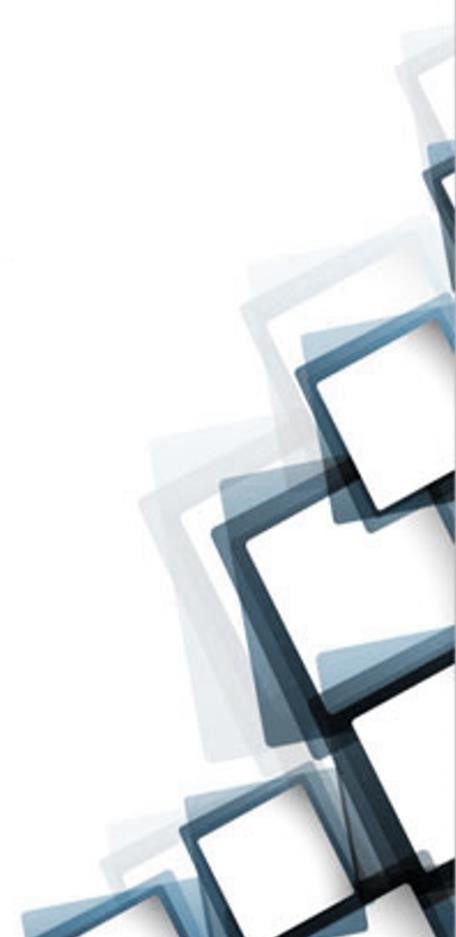 Keywords: keyword1, keyword2
[INCLUDE UP TO 5 KEYWORDS], from Medical Subject Headings (MeSH), http://www.nlm.nih.gov/mesh/MBrowser.html)Bioquímica e ImunologiaBiotecnologiaCiências Forenses e TanatologiaCitopatologiaGenéticaGestão e Controlo de QualidadeHematologia e Ciências da TransfusãoHistopatologiaHistoquímica e ImunohistoquímicaMicrobiologiaOncobiologiaPatologia Molecular e CelularSaúde Pública